 MODELO DE FATURA DE CATERING                                                                 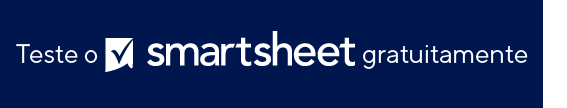 SEU LOGOTIPOSEU LOGOTIPOSEU LOGOTIPOFATURA DE CATERINGFATURA DE CATERINGFATURA DE CATERINGFATURA DE CATERINGDATA E HORA DO TRABALHOTÍTULO DO TRABALHOTÍTULO DO TRABALHOLOCAL DE TRABALHOLOCAL DE TRABALHOLOCAL DE TRABALHOLOCAL DE TRABALHOLOCAL DE TRABALHOLOCAL DE TRABALHOVENDEDORN.º DA FATURADATA DA FATURAFORNECEDORNOME DA EMPRESADESCRIÇÃODESCRIÇÃODESCRIÇÃODESCRIÇÃODESCRIÇÃODESCRIÇÃOQTD.PREÇO UNITÁRIOTOTALNOME DO CONTATOENDEREÇO ENDEREÇO ENDEREÇO TELEFONEE-MAILCLIENTENOME DA EMPRESANOME DO CONTATOTOTALENDEREÇO SERVIÇOS EM TARIFA FIXA + TAXAS ADICIONAISSERVIÇOS EM TARIFA FIXA + TAXAS ADICIONAISSERVIÇOS EM TARIFA FIXA + TAXAS ADICIONAISSERVIÇOS EM TARIFA FIXA + TAXAS ADICIONAISSERVIÇOS EM TARIFA FIXA + TAXAS ADICIONAISSERVIÇOS EM TARIFA FIXA + TAXAS ADICIONAISTOTALENDEREÇO ENDEREÇO TELEFONEE-MAILCONDIÇÕES OBJERVAÇÕES E DETALHES ADICIONAIS DO TRABALHO OBJERVAÇÕES E DETALHES ADICIONAIS DO TRABALHO OBJERVAÇÕES E DETALHES ADICIONAIS DO TRABALHO OBJERVAÇÕES E DETALHES ADICIONAIS DO TRABALHO OBJERVAÇÕES E DETALHES ADICIONAIS DO TRABALHO OBJERVAÇÕES E DETALHES ADICIONAIS DO TRABALHOTOTALSUBTOTALFazer o que cheque em nome de Fazer o que cheque em nome de digite a porcentagemdigite a porcentagemdigite a porcentagemdigite a porcentagemTARIFA DE IMPOSTONOME DA SUA EMPRESANOME DA SUA EMPRESAIMPOSTOS TOTAISEm caso de dúvidas sobre esta fatura, entre em contato comEm caso de dúvidas sobre esta fatura, entre em contato comOUTROSNome, (321) 456-7890, endereço de e-mailNome, (321) 456-7890, endereço de e-mailTOTAIS GERAISwww.seuendereçonaweb.comwww.seuendereçonaweb.cominsira o valor inicial do pagamentoinsira o valor inicial do pagamentoinsira o valor inicial do pagamentoinsira o valor inicial do pagamentoMENOS PAGAMENTOOBRIGADOOBRIGADOTOTAL A PAGARAVISO DE ISENÇÃO DE RESPONSABILIDADEQualquer artigo, modelo ou informação fornecidos pela Smartsheet no site são apenas para referência. Embora nos esforcemos para manter as informações atualizadas e corretas, não fornecemos garantia de qualquer natureza, seja explícita ou implícita, a respeito da integridade, precisão, confiabilidade, adequação ou disponibilidade do site ou das informações, artigos, modelos ou gráficos contidos no site. Portanto, toda confiança que você depositar nessas informações será estritamente por sua própria conta e risco.